This screening tool is for use with children aged 3 years 0 months – 4 years 11 months to find out what support you can give the child in your setting. It is also designed to support you in deciding when you need to refer to the Speech and Language Therapy service (SLT). This is based on the service’s referral criteria found here on our website: https://www.bdct.nhs.uk/how-to-refer-a-child/ Children who score amber will require support with their speech and language development. You should look for advice on universal strategies and targeted interventions found here on our website: https://www.bdct.nhs.uk/professionals-3-3-5-years-old/  and https://www.bdct.nhs.uk/professionals-3-5-4-years-old/ Children who score red will require support with their speech and language development. You should look for advice on universal strategies and targeted interventions found here on our website: https://www.bdct.nhs.uk/professionals-3-3-5-years-old/  and https://www.bdct.nhs.uk/professionals-3-5-4-years-old/. After implementing the advice and monitoring progress, you should then refer to SLT.Please base your answers on the child’s first (strongest) language. The child should only be referred to SLT if he/she has difficulties in his/her first language. When assessing a child with English as an additional language, please bear in mind:It can take up to 2 years for a child to acquire a good level of conversational ability in their second language.It can take 5-7 years for the child to use the second language to process learning tasks in the same way as they would use their first language.If in doubt about a child with English as an additional language, please speak to a Speech and Language Therapist.Please include a copy of this screen with your referral.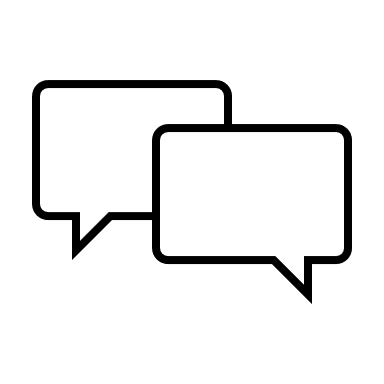 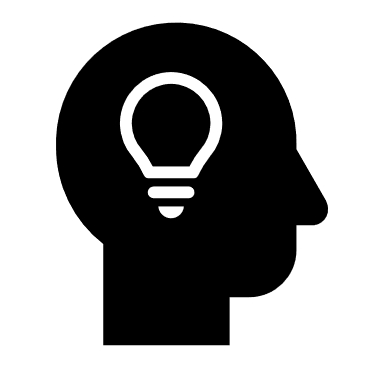 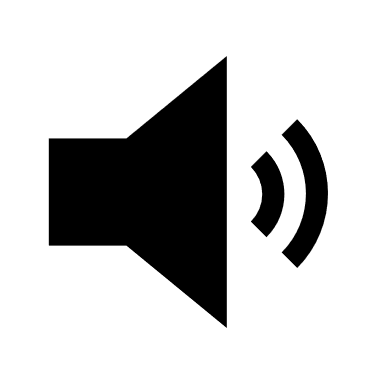 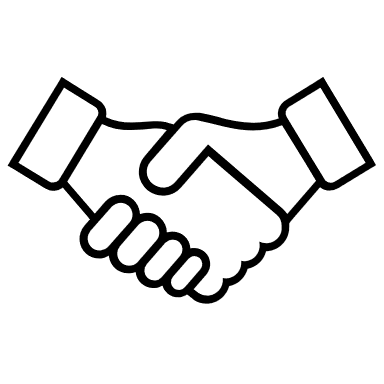 Next steps: Red: If more than one area scored red, use the Total Impact Score to guide the primary focus of targeted intervention i.e., whichever red SLCN area has the highest impact score - focus targeted intervention on that area. For that SLCN area:Complete baseline measure (the targeted intervention will usually include one). Deliver appropriate targeted intervention.Re-do baseline measure after a term’s input to monitor response to intervention.Consider, do they still meet the BDCT RED referral criteria? If yes – consider the impact of the SLCN. If the impact is moderate - severe make a referral to SALT team. Include details of your screening results and targeted interventions with your referral.If the child scores amber: If there are no red areas, and more than one area scored amber, use the total impact score to guide the primary focus of targeted intervention i.e. whichever amber SLCN area has the highest impact score, provide targeted intervention for this. Follow the same steps as detailed above for red next steps, however, referral to the SALT service is not indicated. Green:  no intervention is required. Continue with quality first teaching strategies. Next steps flow chart: 3:0 – 4:11 years3:0 – 4:11 years3:0 – 4:11 years3:0 – 4:11 years3:0 – 4:11 years3:0 – 4:11 yearsUnderstanding the child can:Understanding the child can:Understanding the child can:Understanding the child can:Understanding the child can:Score: Yes = 1No = 0Follow instructions with two parts such as, “show me teddy’s eyes” or “get dolly’s shoes”.Follow instructions with two parts such as, “show me teddy’s eyes” or “get dolly’s shoes”.Follow instructions with two parts such as, “show me teddy’s eyes” or “get dolly’s shoes”.Follow instructions with two parts such as, “show me teddy’s eyes” or “get dolly’s shoes”.Follow instructions with two parts such as, “show me teddy’s eyes” or “get dolly’s shoes”.Understand familiar action words e.g. eat, run, sleep, cry. Understand familiar action words e.g. eat, run, sleep, cry. Understand familiar action words e.g. eat, run, sleep, cry. Understand familiar action words e.g. eat, run, sleep, cry. Understand familiar action words e.g. eat, run, sleep, cry. Follow longer instructions (three+ parts) without adult support e.g. “go to your bedroom and find a big teddy”. Follow longer instructions (three+ parts) without adult support e.g. “go to your bedroom and find a big teddy”. Follow longer instructions (three+ parts) without adult support e.g. “go to your bedroom and find a big teddy”. Follow longer instructions (three+ parts) without adult support e.g. “go to your bedroom and find a big teddy”. Follow longer instructions (three+ parts) without adult support e.g. “go to your bedroom and find a big teddy”. Answer simple questions e.g. who? what? where? questions based on what is happening at the time. Answer simple questions e.g. who? what? where? questions based on what is happening at the time. Answer simple questions e.g. who? what? where? questions based on what is happening at the time. Answer simple questions e.g. who? what? where? questions based on what is happening at the time. Answer simple questions e.g. who? what? where? questions based on what is happening at the time. Join in a simple conversation about something that is happening now e.g. “what are you doing?”, “where is all the sand going?” or “who needs the spade now?”.Join in a simple conversation about something that is happening now e.g. “what are you doing?”, “where is all the sand going?” or “who needs the spade now?”.Join in a simple conversation about something that is happening now e.g. “what are you doing?”, “where is all the sand going?” or “who needs the spade now?”.Join in a simple conversation about something that is happening now e.g. “what are you doing?”, “where is all the sand going?” or “who needs the spade now?”.Join in a simple conversation about something that is happening now e.g. “what are you doing?”, “where is all the sand going?” or “who needs the spade now?”.understanding: total score understanding: total score understanding: total score understanding: total score understanding: total score Chronological ageCircle R,A,G according to their score àRedAmberGreenGreen3y 0m – 3y 11m 0-12-4554y 0m – 4y 11m 0-23-455Talking the child can:Talking the child can:Talking the child can:Talking the child can:Talking the child can:Score: Yes = 1No = 0Make their basic needs known.Make their basic needs known.Make their basic needs known.Make their basic needs known.Make their basic needs known.Name lots of everyday items.Name lots of everyday items.Name lots of everyday items.Name lots of everyday items.Name lots of everyday items.Join two or more words together.Join two or more words together.Join two or more words together.Join two or more words together.Join two or more words together.Use lots of action words.Use lots of action words.Use lots of action words.Use lots of action words.Use lots of action words.Use words in the right order in a sentence.Use words in the right order in a sentence.Use words in the right order in a sentence.Use words in the right order in a sentence.Use words in the right order in a sentence.Join in with a conversation about what is happening now using simple sentences.Join in with a conversation about what is happening now using simple sentences.Join in with a conversation about what is happening now using simple sentences.Join in with a conversation about what is happening now using simple sentences.Join in with a conversation about what is happening now using simple sentences.Talking: total score Talking: total score Talking: total score Talking: total score Talking: total score Chronological ageCircle R,A,G according to their score àRedAmberGreenGreen3y 0m – 3y 11m Circle R,A,G according to their score à0-23-5664y 0m – 4y 11m Circle R,A,G according to their score à0-4566Speech sounds please complete the BDCFT speech sound screen.  Speech sounds please complete the BDCFT speech sound screen.  Speech sounds please complete the BDCFT speech sound screen.  Speech sounds please complete the BDCFT speech sound screen.  Speech sounds please complete the BDCFT speech sound screen.  Score: Yes = 1No = 0The child is understood by parents/carers.The child is understood by parents/carers.The child is understood by parents/carers.The child is understood by parents/carers.The child is understood by parents/carers.The child is able to use ‘early developing’ consonant sounds when talking e.g. p, b, m, n, w.The child is able to use ‘early developing’ consonant sounds when talking e.g. p, b, m, n, w.The child is able to use ‘early developing’ consonant sounds when talking e.g. p, b, m, n, w.The child is able to use ‘early developing’ consonant sounds when talking e.g. p, b, m, n, w.The child is able to use ‘early developing’ consonant sounds when talking e.g. p, b, m, n, w.The child is able to use ‘middle developing’ consonant sounds when talking e.g k, g, f, sThe child is able to use ‘middle developing’ consonant sounds when talking e.g k, g, f, sThe child is able to use ‘middle developing’ consonant sounds when talking e.g k, g, f, sThe child is able to use ‘middle developing’ consonant sounds when talking e.g k, g, f, sThe child is able to use ‘middle developing’ consonant sounds when talking e.g k, g, f, sThe child is able to accurately use the end sounds of words e.g. ‘n’ in ‘bun’.The child is able to accurately use the end sounds of words e.g. ‘n’ in ‘bun’.The child is able to accurately use the end sounds of words e.g. ‘n’ in ‘bun’.The child is able to accurately use the end sounds of words e.g. ‘n’ in ‘bun’.The child is able to accurately use the end sounds of words e.g. ‘n’ in ‘bun’.The child is understood most of the time by less familiar adults.The child is understood most of the time by less familiar adults.The child is understood most of the time by less familiar adults.The child is understood most of the time by less familiar adults.The child is understood most of the time by less familiar adults.Speech: total score Speech: total score Speech: total score Speech: total score Speech: total score Chronological ageCircle R,A,G according to their score àRedAmberGreenGreen3y 0m – 3y 11m Circle R,A,G according to their score à0-23-4554y 0m – 4y 11m Circle R,A,G according to their score à0-3455Social interaction the child can:Social interaction the child can:Social interaction the child can:Social interaction the child can:Social interaction the child can:Score: Yes = 1No = 0Show an interest or enjoyment in interactions with others.Show an interest or enjoyment in interactions with others.Show an interest or enjoyment in interactions with others.Show an interest or enjoyment in interactions with others.Show an interest or enjoyment in interactions with others.Use eye contact during interactions.Use eye contact during interactions.Use eye contact during interactions.Use eye contact during interactions.Use eye contact during interactions.Use facial expressions during interactions.Use facial expressions during interactions.Use facial expressions during interactions.Use facial expressions during interactions.Use facial expressions during interactions.Use body language, movement (e.g., pulling), facial expression, or sounds, aimed at another person, to get their needs met (intentionally communicate).Use body language, movement (e.g., pulling), facial expression, or sounds, aimed at another person, to get their needs met (intentionally communicate).Use body language, movement (e.g., pulling), facial expression, or sounds, aimed at another person, to get their needs met (intentionally communicate).Use body language, movement (e.g., pulling), facial expression, or sounds, aimed at another person, to get their needs met (intentionally communicate).Use body language, movement (e.g., pulling), facial expression, or sounds, aimed at another person, to get their needs met (intentionally communicate).Point or gesture to communicate e.g., pointing when they want something, waving hello/goodbye and reaching to be picked up.Point or gesture to communicate e.g., pointing when they want something, waving hello/goodbye and reaching to be picked up.Point or gesture to communicate e.g., pointing when they want something, waving hello/goodbye and reaching to be picked up.Point or gesture to communicate e.g., pointing when they want something, waving hello/goodbye and reaching to be picked up.Point or gesture to communicate e.g., pointing when they want something, waving hello/goodbye and reaching to be picked up.Look when someone points at something.Look when someone points at something.Look when someone points at something.Look when someone points at something.Look when someone points at something.Enjoy an adult joining in their play.Enjoy an adult joining in their play.Enjoy an adult joining in their play.Enjoy an adult joining in their play.Enjoy an adult joining in their play.Demonstrate pretend play skills (such as putting a baby to bed, feeding a cuddly toy).Demonstrate pretend play skills (such as putting a baby to bed, feeding a cuddly toy).Demonstrate pretend play skills (such as putting a baby to bed, feeding a cuddly toy).Demonstrate pretend play skills (such as putting a baby to bed, feeding a cuddly toy).Demonstrate pretend play skills (such as putting a baby to bed, feeding a cuddly toy).Play alongside other children (i.e., engage in similar play activities in close proximity).Play alongside other children (i.e., engage in similar play activities in close proximity).Play alongside other children (i.e., engage in similar play activities in close proximity).Play alongside other children (i.e., engage in similar play activities in close proximity).Play alongside other children (i.e., engage in similar play activities in close proximity).Play with other children (i.e., join in and share play ideas).Play with other children (i.e., join in and share play ideas).Play with other children (i.e., join in and share play ideas).Play with other children (i.e., join in and share play ideas).Play with other children (i.e., join in and share play ideas).Social interaction: total score Social interaction: total score Social interaction: total score Social interaction: total score Social interaction: total score Chronological ageCircle R,A,G according to their score àCircle R,A,G according to their score àCircle R,A,G according to their score àCircle R,A,G according to their score àCircle R,A,G according to their score àCircle R,A,G according to their score àRedAmberGreen3y 0m – 3y 11m Circle R,A,G according to their score àCircle R,A,G according to their score àCircle R,A,G according to their score àCircle R,A,G according to their score àCircle R,A,G according to their score àCircle R,A,G according to their score à0-67-89-104y 0m – 4y 11m Circle R,A,G according to their score àCircle R,A,G according to their score àCircle R,A,G according to their score àCircle R,A,G according to their score àCircle R,A,G according to their score àCircle R,A,G according to their score à0-78-910Summary: If the child has more than one amber or red area, use this table to help you prioritise what area to focus your targeted intervention. Summary: If the child has more than one amber or red area, use this table to help you prioritise what area to focus your targeted intervention. Summary: If the child has more than one amber or red area, use this table to help you prioritise what area to focus your targeted intervention. Summary: If the child has more than one amber or red area, use this table to help you prioritise what area to focus your targeted intervention. Summary: If the child has more than one amber or red area, use this table to help you prioritise what area to focus your targeted intervention. Summary: If the child has more than one amber or red area, use this table to help you prioritise what area to focus your targeted intervention. Summary: If the child has more than one amber or red area, use this table to help you prioritise what area to focus your targeted intervention. Summary: If the child has more than one amber or red area, use this table to help you prioritise what area to focus your targeted intervention. Summary: If the child has more than one amber or red area, use this table to help you prioritise what area to focus your targeted intervention. Summary: If the child has more than one amber or red area, use this table to help you prioritise what area to focus your targeted intervention. SLCN areaSLCN areaRAG ratingTick the RAG rating from screening results for each SLCN area.RAG ratingTick the RAG rating from screening results for each SLCN area.RAG ratingTick the RAG rating from screening results for each SLCN area.Impact ratingAsk the question “how much does the child’s difficulty negatively impact their a) learning b) interaction and friendships c) happiness and wellbeing?”.Using the following scale: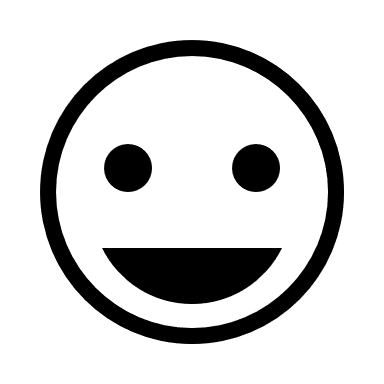 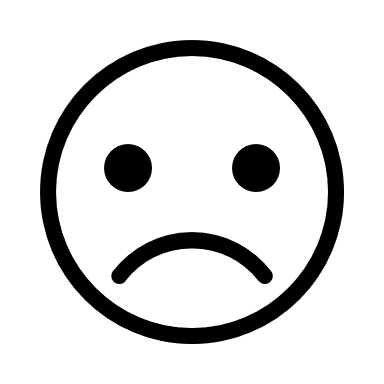 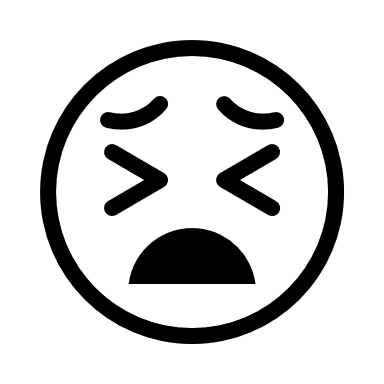 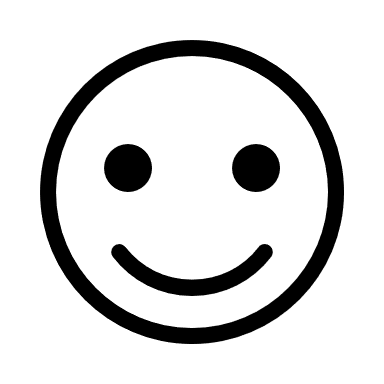 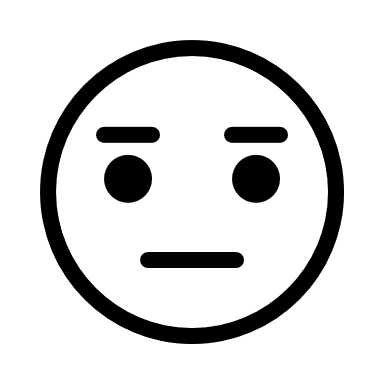 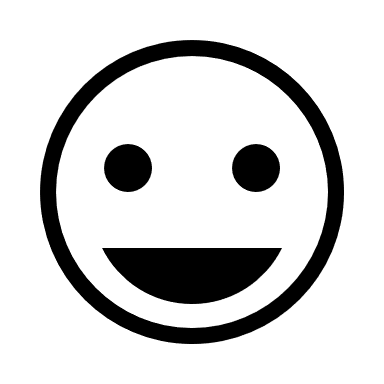 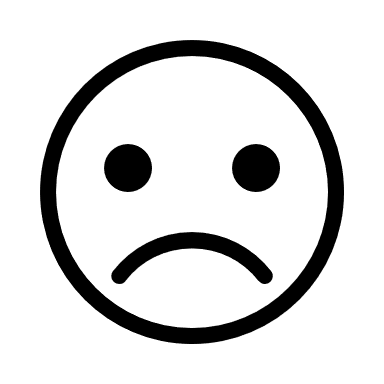 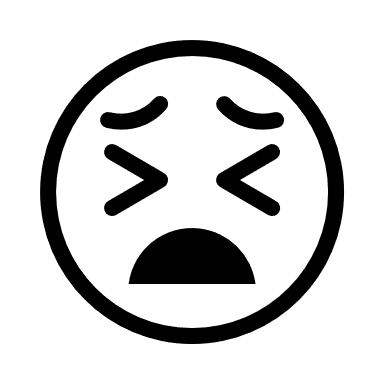 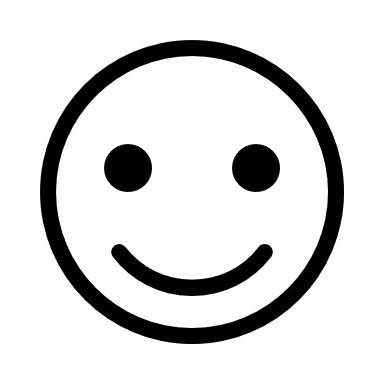 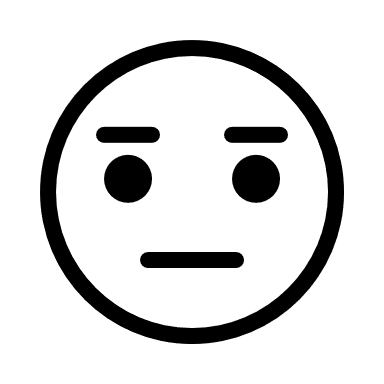 Write the numbers in the boxes below:Impact ratingAsk the question “how much does the child’s difficulty negatively impact their a) learning b) interaction and friendships c) happiness and wellbeing?”.Using the following scale:Write the numbers in the boxes below:Impact ratingAsk the question “how much does the child’s difficulty negatively impact their a) learning b) interaction and friendships c) happiness and wellbeing?”.Using the following scale:Write the numbers in the boxes below:Impact ratingAsk the question “how much does the child’s difficulty negatively impact their a) learning b) interaction and friendships c) happiness and wellbeing?”.Using the following scale:Write the numbers in the boxes below:Total impact score (Add impact score of a, b and c to create total per SLCN area)SLCN areaSLCN areaRedAmberGreenLearningInteraction & friendshipsInteraction & friendshipsHappiness and wellbeingUnderstandingUnderstandingTalkingTalkingSpeech SoundsSpeech SoundsSocial Interaction